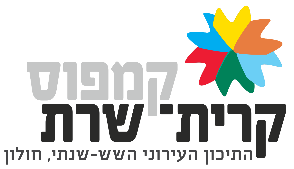 פרטים אישיים של התלמידשם משפחה:       שם פרטי:       ת.ז.:   .נקבה     זכר     תאריך לידה:    ארץ לידה :     תאריך עליה:  טלפון בבית:               טלפון נייד תלמיד:    קופ"ח:     .מספר האחים: מקום התלמיד במשפחה:  מייל תלמיד: מסלול:   עיוני    מגמה.   מוסדות החינוך היסודי והחט"ב   שם בי"ס יסודי:  עיר: .שם חט"ב:   עיר: .אבחונים/התאמותיש      כיתה בה נערך האבחון    . (אם יש איבחון אנא שילחו  במייל או הביאו למזכירות).איןפרטים על ההוריםשם פרטית.זמצב משפחתיכתובתעירטלפון בביתטלפון ניידמקום עבודהמיילהורה 1הורה 2